2009 Murano Brake Fluid Flush 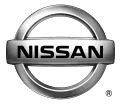 Please print clearly to avoid delays in processing.INSTRUCTIONS:1. Please completely fill out, sign, and date this form.2. Provide the following documents, which are required to process your request.(Please mark out all personal account numbers on statements for your privacy.)Copy of REPAIR ORDER(S)PROOF OF PAYMENT (any one of the following):Copy of credit card receipt; orCopy of credit card statement;Copy of cancelled check; orCopy of checking account statementPROOF OF OWNERSHIP (any one of the following) :Insurance Card with Name, Address, and VIN; orCopy of Title or Certificate of Title orBill of Sale orVehicle Registration orVerification from Company owned vehicle person is Authorized Driver3. Mail fax or email the completed form and all required documents to the following:The estimated processing time is within 30 days from the date Nissan receives your request.FIRST NAME:LAST NAME:LAST NAME:ADDRESS 1:ADDRESS 1:ADDRESS 1:ADDRESS 2:ADDRESS 2:ADDRESS 2:CITY:STATE:ZIP CODE:DAYTIME PHONE:EVENING PHONE:EVENING PHONE:EMAIL ADDRESS:EMAIL ADDRESS:EMAIL ADDRESS:VEHICLE MODEL: MURANOVEHICLE MODEL: MURANOMODEL YEAR: 2009VIN:⁯⁯⁯⁯⁯⁯⁯⁯⁯⁯⁯⁯⁯⁯⁯⁯⁯VIN:⁯⁯⁯⁯⁯⁯⁯⁯⁯⁯⁯⁯⁯⁯⁯⁯⁯VIN:⁯⁯⁯⁯⁯⁯⁯⁯⁯⁯⁯⁯⁯⁯⁯⁯⁯CERTIFICATIONI (We),  		, hereby submit this form requesting reimbursement for expenses incurred in connection with a repair on a 2009 Murano related to the replacement of the ABS brake actuator  I certify that these repairs have been made to this vehicle and that they were not previously paid for, in whole or in part, by Nissan. I request reimbursement in the amount of $ 	______. True and correct copies of documents in support of this request are attached. I (we) understand that this document is signed under penalty of perjury.CERTIFICATIONI (We),  		, hereby submit this form requesting reimbursement for expenses incurred in connection with a repair on a 2009 Murano related to the replacement of the ABS brake actuator  I certify that these repairs have been made to this vehicle and that they were not previously paid for, in whole or in part, by Nissan. I request reimbursement in the amount of $ 	______. True and correct copies of documents in support of this request are attached. I (we) understand that this document is signed under penalty of perjury.CERTIFICATIONI (We),  		, hereby submit this form requesting reimbursement for expenses incurred in connection with a repair on a 2009 Murano related to the replacement of the ABS brake actuator  I certify that these repairs have been made to this vehicle and that they were not previously paid for, in whole or in part, by Nissan. I request reimbursement in the amount of $ 	______. True and correct copies of documents in support of this request are attached. I (we) understand that this document is signed under penalty of perjury.OWNER SIGNATURE:OWNER SIGNATURE:DATE:CO-OWNER SIGNATURE:CO-OWNER SIGNATURE:DATE:Nissan Consumer AffairsP3CFAX:(615) 267-7771PO Box 685003Franklin, TN 37068-5003Phone:Email:(800) 867-7669nissanassist@nissan-usa.com